Application Form – Lay Worship Assistant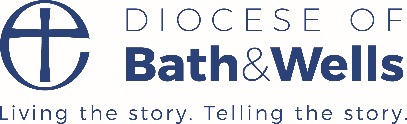 We are delighted that you would like to become an LWA. Please complete this form and return to the Lay Ministries Team. Details will be kept and used in accordance with our Data Privacy Policy. To be completed by Applicant:To be completed by Incumbent / Church Leader in VacancyPlease return form to: Lay Ministries Administrator, Ministry for Mission, Flourish House, Cathedral Park, Wells, BA5 1FD with:Name of Applicant:Address:Postcode:Telephone:E-mail address:Parish/Benefice & DeaneryApproved Training completedDate:Date:Date:Training Details:			Exploring Worship   	OR	Other CourseFor Exploring Worship please indicate your specialist sections 6 & 7. If another course was attended please give details:Training Details:			Exploring Worship   	OR	Other CourseFor Exploring Worship please indicate your specialist sections 6 & 7. If another course was attended please give details:Training Details:			Exploring Worship   	OR	Other CourseFor Exploring Worship please indicate your specialist sections 6 & 7. If another course was attended please give details:Training Details:			Exploring Worship   	OR	Other CourseFor Exploring Worship please indicate your specialist sections 6 & 7. If another course was attended please give details:Assessed Service ApprovedDate:Date:Date:Safeguarding Training Undertaken (enter date)C0C1C2Enhanced DBS obtainedChildren □		Vulnerable Adults □Certificate Number:Issue Date:Children □		Vulnerable Adults □Certificate Number:Issue Date:Children □		Vulnerable Adults □Certificate Number:Issue Date:PCC Approval of the ApplicantDate Approved by each relevant PCC:Date Approved by each relevant PCC:Date Approved by each relevant PCC:Signature of Applicant:Signature:				Date:Signature:				Date:Signature:				Date:Safer RecruitmentI confirm that safer recruitment (interview and references) has been satisfactorily completed and that I will support and facilitate the Applicant's ministry as LWA:Name in Print:Signature:					Date:Copy of Assessed Service FeedbackCopy of Ministry SpecificationSigned Data Privacy Form